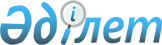 О подписании Протокола о внесении изменения в Соглашение между Правительством Республики Казахстан и Правительством Кыргызской Республики о порядке пребывания граждан Республики Казахстан на территории Кыргызской Республики и граждан Кыргызской Республики на территории Республики КазахстанПостановление Правительства Республики Казахстан от 4 сентября 2015 года № 749      Правительство Республики Казахстан ПОСТАНОВЛЯЕТ:



      1. Одобрить прилагаемый проект Протокола о внесении изменения в  Соглашение между Правительством Республики Казахстан и Правительством Кыргызской Республики о порядке пребывания граждан Республики Казахстан на территории Кыргызской Республики и граждан Кыргызской Республики на территории Республики Казахстан.



      2. Уполномочить Министра иностранных дел Республики Казахстан Идрисова Ерлана Абильфаизовича подписать от имени Правительства Республики Казахстан Протокол о внесении изменения в Соглашение между Правительством Республики Казахстан и Правительством Кыргызской Республики о порядке пребывания граждан Республики Казахстан на территории Кыргызской Республики и граждан Кыргызской Республики на территории Республики Казахстан, разрешив вносить в него изменения и дополнения, не имеющие принципиального характера.



      3. Настоящее постановление вводится в действие со дня его подписания.      Премьер-Министр 

      Республики Казахстан                     К. МасимовОдобрен            

постановлением Правительства

Республики Казахстан    

от 4 сентября 2015 года № 749 Проект  

ПРОТОКОЛ

о внесении изменения в Соглашение между Правительством

Республики Казахстан и Правительством Кыргызской Республики

о порядке пребывания граждан Республики Казахстан на

территории Кыргызской Республики и граждан

Кыргызской Республики на территории Республики Казахстан       Правительство Республики Казахстан и Правительство Кыргызской Республики, в дальнейшем именуемые Сторонами, 

      в целях дальнейшего развития дружественных отношений между двумя государствами, правового урегулирования поездок их граждан,

      принимая во внимание положения и принципы Договора о вечной дружбе между Республикой Казахстан и Кыргызской Республикой от 8 апреля 1997 года,

      желая создать благоприятные условия для пребывания граждан одного государства на территории другого государства,

      согласились о нижеследующем: 

Статья 1      Статью 1 Соглашения между Правительством Республики Казахстан и Правительством Кыргызской Республики о порядке пребывания граждан Республики Казахстан на территории Кыргызской Республики и граждан Кыргызской Республики на территории Республики Казахстан от 11 мая 2012 года изложить в следующей редакции:

      «1. Граждане государства одной Стороны, временно пребывающие на территории другой Стороны, освобождаются от обязанности регистрации (постановки на учет по месту пребывания) в компетентных органах Стороны пребывания в течение 30 календарных дней.

      2. Срок временного пребывания, указанный в пункте 1 настоящей статьи, исчисляется с даты въезда гражданина одной Стороны на территорию другой Стороны, подтвержденной миграционной картой с отметкой органов пограничного контроля, проставленной при въезде на территорию Стороны пребывания.

      3. В случае пребывания гражданина одной Стороны на территории другой Стороны свыше 30 календарных дней, указанный гражданин обязан зарегистрироваться (встать на учет по месту пребывания) в компетентных органах Стороны пребывания в соответствии с ее законодательством.

      4. Регистрация граждан одной Стороны производится на срок, не превышающий 90 календарных дней с момента пересечения Государственной границы государства Стороны въезда, и может быть продлена на такой же срок в соответствии с национальным законодательством государства этой Стороны». 

Статья 2      Спорные вопросы, касающиеся толкования и выполнения настоящего Протокола, регулируются путем консультаций и переговоров между Сторонами.  

Статья 3      1. Настоящий Протокол вступает в силу с даты получения последнего письменного уведомления по дипломатическим каналам о выполнении Сторонами внутригосударственных процедур, необходимых для его вступления в силу.       Совершено в г. ______________ «___» _________ 2015 года в двух экземплярах, каждый на казахском, кыргызском и русском языках, причем оба текста имеют одинаковую силу.          За Правительство            За Правительство

        Республики Казахстан       Кыргызской Республики
					© 2012. РГП на ПХВ «Институт законодательства и правовой информации Республики Казахстан» Министерства юстиции Республики Казахстан
				